Publicado en Madrid el 24/12/2018 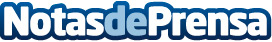 Tapas Magazine crea Sin / Sense Frontera, la primera bebida a prueba de boicotsTapas, una revista de gastronomía, lanza Sin / Sense Frontera. Una bebida única elaborada con una mezcla de uvas de viñedos situados en la frontera entre Cataluña y AragónDatos de contacto:MRM MccannRevista Tapas650552937Nota de prensa publicada en: https://www.notasdeprensa.es/tapas-magazine-crea-sin-sense-frontera-la Categorias: Nacional Finanzas Gastronomía Cataluña Emprendedores Consumo http://www.notasdeprensa.es